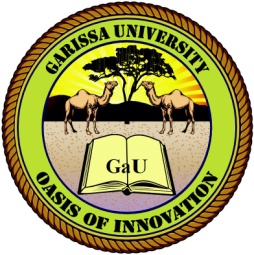 GARISSA UNIVERSITY UNIVERSITY EXAMINATION 2019/2020 ACADEMIC YEAR FOURSECOND SEMESTER EXAMINATIONSCHOOL OF PURE AND APPLIED SCIENCESFOR THE DEGREE OF BACHELOR OF EDUCATIONCOURSE CODE: CHE 412COURSE TITLE: CHEMISTRY OF NATURAL PRODUCTSEXAMINATION DURATION: 2 HOURSDATE: 14/02/2020	                               TIME: 2.00-4.00 PMINSTRUCTION TO CANDIDATESThe examination has FIVE (5) questionsQuestion ONE (1) is COMPULSORY Choose any other TWO (2) questions from the remaining FOUR (4) questionsUse sketch diagrams to illustrate your answer whenever necessaryDo not carry mobile phones or any other written materials in examination roomDo not write on this paperThis paper consists of THREE (3) printed pages               	please turn overQUESTION ONE (COMPULSORY)Define the following terms:							                     [5 marks]BiosynthesisBioassayNatural products  PharmacognosyBiomimetic synthesisDescribe any four biosynthetic pathways leading to the major classes of natural products  													         [4 marks](i)     What are steroids?								          [1 mark](ii)    Give three examples of steroids.						                     [3 marks]Name four methods used in the isolation and purification of natural products.                 [4 marks]The ease with which the active agents in natural products can be isolated and purified depends on various factors. Name at least three of these factors. 		                                 [3 marks]Distinguish between synergistic and antagonistic activity of isolates of natural products.   													         [2 marks]State and explain two spectroscopic techniques employed in structural characterization of an isolated natural product.							                     [4 marks]Explain four pharmaceutical importances of carbohydrates.			                     [4 marks]QUESTION TWO Briefly describe three basic stages of isolation of natural products from plants.               [3 marks]Give a brief discussion of flavonoids under the following sub headings:Structure 							                     [2 marks]Occurrence							                     [2 marks] Classifications							                     [3 marks]Stages of biosynthetic pathway 				                     [4 marks]Tropinone, an alkaloid which is a synthetic precursor to Atropine (isolated from the plant Atropa belladonna) can be synthesized biomimetically as shown below: 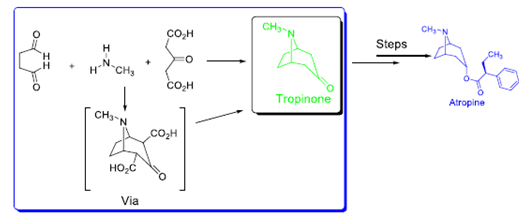 Show the reaction mechanism of the biomimetic synthesis of Tropinone. 	                     [6 marks]QUESTION THREE Distinguish between primary metabolites and secondary metabolites. Give two examples of each. 										                     [5 marks]State four uses of natural products.						                     [6 marks]State three disadvantages associated with synthetic drugs.			                     [3 marks]Distinguish between in vivo and in vitro evaluation.				                     [2 marks]State two reasons as to why separation of pure state compounds from natural sources involves laborious and elaborate processes. 					                                 [2 marks]Name the vitamins associated with the following conditions:Ricket									                      [1 mark]Cancer									                      [1 mark]QUESTION FOUR What are anthocyanins								                      [1 mark]State three roles played by primary metabolites in plant life.			                     [3 marks]Name any 2 examples of alkaloids. 						                     [2 marks]Describe any two methods of biological assays.				                     [4 marks]Briefly discuss cholesterol under the following subheadings:Structure								                     [2 marks]Occurrence 								                     [2 marks] Human bodily function						                     [2 marks] Stages of biosynthetic pathway					                     [4 marks]QUESTION FIVE What are Vitamins? 								                     [2 marks]How are tannins classified?							                     [2 marks]Briefly discuss properties of tannins						                     [4 marks]Briefly discuss four chemical tests for tannins				                   [12 marks]